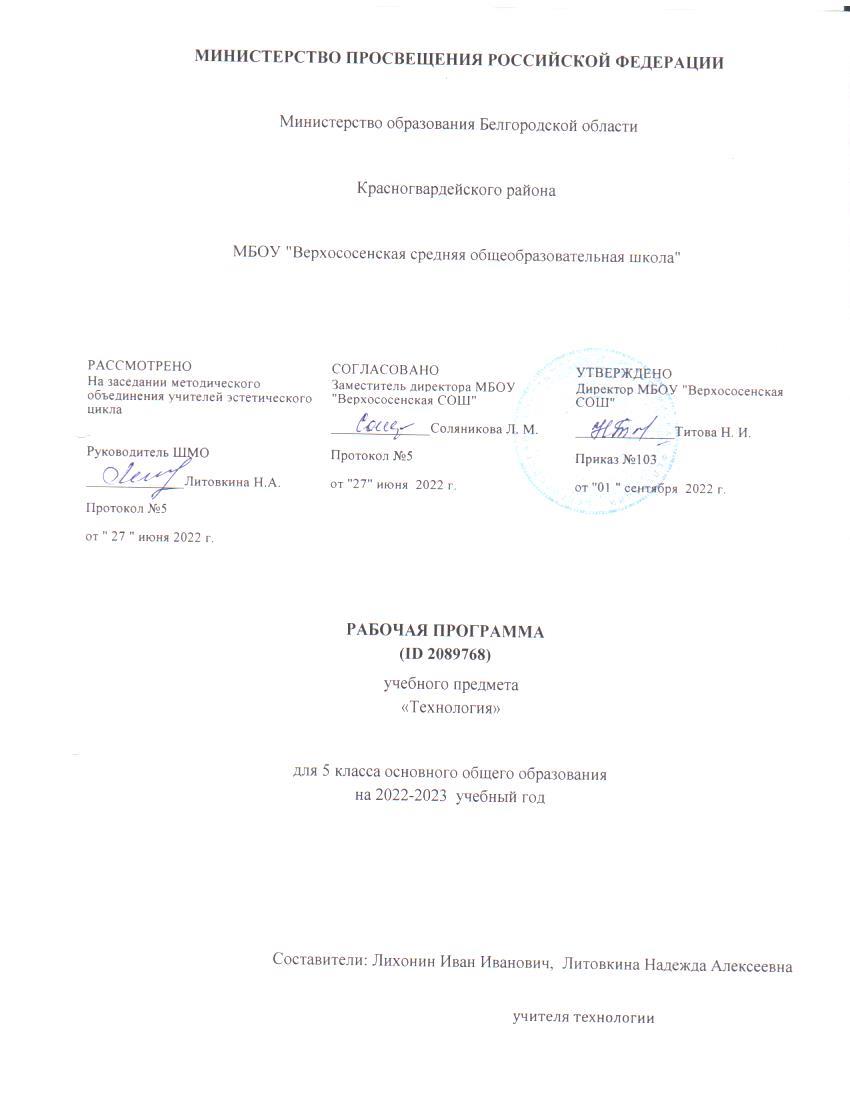 ПОЯСНИТЕЛЬНАЯ ЗАПИСКАНАУЧНЫЙ, ОБШЕКУЛЬТУРНЫЙ И ОБРАЗОВАТЕЛЬНЫЙ КОНТЕНТ ТЕХНОЛОГИИ Фундаментальной задачей общего образования является освоение учащимися наиболее значимых аспектов реальности. К таким аспектам, несомненно, относится и преобразовательная деятельность человека.Деятельность по целенаправленному преобразованию окружающего мира существует ровно столько, сколько существует само человечество. Однако современные черты эта деятельность стала приобретать с развитием машинного производства и связанных с ним изменений в интеллектуальной и практической деятельности человека.Было обосновано положение, что всякая деятельность должна осуществляться в соответствии с некоторым методом, причём эффективность этого метода непосредственно зависит от того, насколько он окажется формализуемым. Это положение стало основополагающей концепцией индустриального общества. Оно сохранило и умножило свою значимость в информационном обществе.	Стержнем названной концепции является технология как логическое развитие «метода» в следующих аспектах: 
	процесс достижения поставленной цели формализован настолько, что становится возможным его воспроизведение в широком спектре условий при практически идентичных результатах; 
	открывается принципиальная возможность автоматизации процессов изготовления изделий (что постепенно распространяется практически на все аспекты человеческой жизни).	Развитие технологии тесно связано с научным знанием. Более того, конечной целью науки (начиная с науки Нового времени) является именно создание технологий.В ХХ веке сущность технологии была осмыслена в различных плоскостях: 
были выделены структуры, родственные понятию технологии, прежде всего, понятие алгоритма; проанализирован феномен зарождающегося технологического общества; 
исследованы социальные аспекты технологии.Информационные технологии, а затем информационные и коммуникационные технологии (ИКТ) радикальным образом изменили человеческую цивилизацию, открыв беспрецедентные возможности для хранения, обработки, передачи огромных массивов различной информации. Изменилась 
структура человеческой деятельности — в ней важнейшую роль стал играть информационный фактор.Исключительно значимыми оказались социальные последствия внедрения ИТ и ИКТ, которые послужили базой разработки и широкого распространения социальных сетей и процесса 
информатизации общества. На сегодняшний день процесс информатизации приобретает качественно новые черты. Возникло понятие «цифровой экономики», что подразумевает превращение 
информации в важнейшую экономическую категорию, быстрое развитие информационного бизнеса и рынка. Появились и интенсивно развиваются новые технологии: облачные, аддитивные, квантовые и пр. Однако цифровая революция (её часто называют третьей революцией) является только прелюдией к новой, более масштабной четвёртой промышленной революции. Все эти изменения самым решительным образом влияют на школьный курс технологии, что было подчёркнуто в «Концепции преподавания предметной области «Технология» в образовательных организациях Российской Федерации, реализующих основные общеобразовательные программы» (далее — «Концепция преподавания предметной области «Технология»).ЦЕЛИ И ЗАДАЧИ ИЗУЧЕНИЯ ПРЕДМЕТНОЙ ОБЛАСТИ «ТЕХНОЛОГИЯ» В ОСНОВНОМ ОБЩЕМ ОБРАЗОВАНИИОсновной целью освоения предметной области «Технология» является формированиетехнологической грамотности, глобальных компетенций, творческого мышления, необходимых для перехода к новым приоритетам научно-технологического развития Российской Федерации.	Задачами курса технологии являются: 
	овладение знаниями, умениями и опытом деятельности в предметной области «Технология» как необходимым компонентом общей культуры человека цифрового социума и актуальными для жизни в этом социуме технологиями; 
	овладение трудовыми умениями и необходимыми технологическими знаниями по преобразованию материи, энергии и информации в соответствии с поставленными целями, исходя из экономических, социальных, экологических, эстетических критериев, а также критериев личной и общественной безопасности; 
	формирование у обучающихся культуры проектной и исследовательской деятельности, готовности к предложению и осуществлению новых технологических решений; 
	формирование у обучающихся навыка использования в трудовой деятельности цифровых 
инструментов и программных сервисов, а также когнитивных инструментов и технологий; 
	развитие умений оценивать свои профессиональные интересы и склонности в плане подготовки к будущей профессиональной деятельности, владение методиками оценки своих профессиональных предпочтений.Как подчёркивается в Концепции преподавания предметной области «Технология», ведущей формой учебной деятельности, направленной на достижение поставленных целей, является проектная деятельность в полном цикле: от формулирования проблемы и постановки конкретной задачи до получения конкретных значимых результатов. Именно в процессе проектной деятельности 
достигается синтез многообразия аспектов образовательного процесса, включая личностные интересы обучающихся. При этом разработка и реализация проекта должна осуществляться в определённых масштабах, позволяющих реализовать исследовательскую деятельность и использовать знания, полученные обучающимися на других предметах.	Важно подчеркнуть, что именно в технологии реализуются все аспекты фундаментальной для образования категории «знания», а именно: 
	понятийное знание, которое складывается из набора понятий, характеризующих данную предметную область; 
	алгоритмическое (технологическое) знание — знание методов, технологий, приводящих к желаемому результату при соблюдении определённых условий; 
	предметное знание, складывающееся из знания и понимания сути законов и закономерностей, применяемых в той или иной предметной области; 
	методологическое знание — знание общих закономерностей изучаемых явлений и процессов.	Как и всякий общеобразовательный предмет, «Технология» отражает наиболее значимые аспекты действительности, которые состоят в следующем: 
	технологизация всех сторон человеческой жизни и деятельности является столь масштабной, что интуитивных представлений о сущности и структуре технологического процесса явно недостаточно для успешной социализации учащихся — необходимо целенаправленное освоение всех этапов технологической цепочки и полного цикла решения поставленной задачи. При этом возможны следующие уровни освоения технологии: 
	уровень представления; 
	уровень пользователя; 
	когнитивно-продуктивный уровень (создание технологий); 
	практически вся современная профессиональная деятельность, включая ручной труд, 
осуществляется с применением информационных и цифровых технологий, формирование навыковиспользования этих технологий при изготовлении изделий становится важной задачей в курсе технологии; 
	появление феномена «больших данных» оказывает существенное и далеко не позитивное влияние на процесс познания, что говорит о необходимости освоения принципиально новых технологий —информационно-когнитивных, нацеленных на освоение учащимися знаний, на развитии умения учиться.ОБЩАЯ ХАРАКТЕРИСТИКА УЧЕБНОГО ПРЕДМЕТА «ТЕХНОЛОГИЯ»Основной методический принцип современного курса «Технология»: освоение сущности и структуры технологии идёт неразрывно с освоением процесса познания — построения и анализа разнообразных моделей. Только в этом случае можно достичь когнитивно-продуктивного уровня освоения технологий.Современный курс технологии построен по модульному принципу.Модульность — ведущий методический принцип построения содержания современных учебных курсов. Она создаёт инструмент реализации в обучении индивидуальных образовательных траекторий, что является основополагающим принципом построения общеобразовательного курса технологии.	Модуль «Производство и технология»
	В модуле в явном виде содержится сформулированный выше методический принцип и подходы к его реализации в различных сферах. Освоение содержания данного модуля осуществ​ляется на протяжении всего курса «Технология» с 5 по 9 класс. Содержание модуля построено по
«восходящему» принципу: от умений реализации имеющихся технологий к их оценке и 
совершенствованию, а от них — к знаниям и умениям, позволяющим создавать технологии. Освоение технологического подхода осуществляется в диалектике с творческими методами создания значимых для человека продуктов.Особенностью современной техносферы является распространение технологического подхода на когнитивную область. Объектом технологий становятся фундаментальные составляющие цифрового социума: данные, информация, знание. Трансформация данных в информацию и информации в знание в условиях появления феномена «больших данных» является одной из значимых и 
востребованных в профессиональной сфере технологий 4-й промышленной революции.	Модуль «Технологии обработки материалов и пищевых продуктов»
	В данном модуле на конкретных примерах показана реализация общих положений, 
сформулированных в модуле «Производство и технологии». Освоение технологии ведётся по единой схеме, которая реализуется во всех без исключения модулях. Разумеется, в каждом конкретном случае возможны отклонения от названной схемы. Однако эти отклонения только усиливают общую идею об универсальном характере технологического подхода. Основная цель данного модуля: освоить умения реализации уже имеющихся технологий. Значительное внимание уделяется технологиям создания уникальных изделий народного творчества.МЕСТО УЧЕБНОГО ПРЕДМЕТА «ТЕХНОЛОГИЯ» В УЧЕБНОМ ПЛАНЕ.Учебный предмет "Технология" изучается в 5 классе два часа в неделе, общий объем составляет 68 часов.СОДЕРЖАНИЕ УЧЕБНОГО ПРЕДМЕТА ИНВАРИАНТНЫЕ МОДУЛИМодуль «Производство и технология»
Раздел. Преобразовательная деятельность человека.	Технологии вокруг нас. Алгоритмы и начала технологии. Возможность формального исполнения алгоритма. Робот как исполнитель алгоритма. Робот как механизм.Раздел. Простейшие машины и механизмы.	Двигатели машин. Виды двигателей. Передаточные механизмы. Виды и характеристики передаточных механизмов.	Механические передачи. Обратная связь. Механические конструкторы. Робототехнические конструкторы. Простые механические модели. Простые управляемые модели.Модуль «Технология обработки материалов и пищевых продуктов»Раздел. Структура технологии: от материала к изделию.Основные элементы структуры технологии: действия, операции, этапы. Технологическая карта.	Проектирование, моделирование, конструирование — основные составляющие технологии. Технологии и алгоритмы.Раздел. Материалы и их свойства.Сырьё и материалы как основы производства. Натуральное, искусственное, синтетическое сырьё и материалы. Конструкционные материалы. Физические и технологические свойства конструкционных материалов.Бумага и её свойства. Различные изделия из бумаги. Потребность человека в бумаге.Ткань и её свойства. Изделия из ткани. Виды тканей.Древесина и её свойства. Древесные материалы и их применение. Изделия из древесины.Потребность человечества в древесине. Сохранение лесов.	Металлы и их свойства. Металлические части машин и механизмов. Тонколистовая сталь и проволока.Пластические массы (пластмассы) и их свойства. Работа с пластмассами.	Наноструктуры и их использование в различных технологиях. Природные и синтетические наноструктуры.	Композиты и нанокомпозиты, их применение. Умные материалы и их применение. Аллотропные соединения углерода.Раздел. Основные ручные инструменты.	Инструменты для работы с бумагой. Инструменты для работы с тканью. Инструменты для работы с древесиной. Инструменты для работы с металлом.Компьютерные инструменты.Раздел. Трудовые действия как основные слагаемые технологии.Измерение и счёт как универсальные трудовые действия. Точность и погрешность измерений.Действия при работе с бумагой. Действия при работе с тканью. Действия при работе с древесиной. Действия при работе с тонколистовым металлом. Приготовление пищи.Общность и различие действий с различными материалами и пищевыми продуктами.ПЛАНИРУЕМЫЕ ОБРАЗОВАТЕЛЬНЫЕ РЕЗУЛЬТАТЫЛИЧНОСТНЫЕ РЕЗУЛЬТАТЫПатриотическое воспитание: 
проявление интереса к истории и современному состоянию российской науки и технологии; ценностное отношение к достижениям российских инженеров и учёных.	Гражданское и духовно-нравственное воспитание: 
	готовность к активному участию в обсуждении общественно значимых и этических проблем, связанных с современными технологиями, в особенности технологиями четвёртой промышленной революции; 
	осознание важности морально-этических принципов в деятельности, связанной с реализацией технологий; 
	освоение социальных норм и правил поведения, роли и формы социальной жизни в группах и сообществах, включая взрослые и социальные сообщества.Эстетическое воспитание: 
восприятие эстетических качеств предметов труда; 
умение создавать эстетически значимые изделия из различных материалов.Ценности научного познания и практической деятельности: 
осознание ценности науки как фундамента технологий; 
развитие интереса к исследовательской деятельности, реализации на практике достижений науки.	Формирование культуры здоровья и эмоционального благополучия: 
	осознание ценности безопасного образа жизни в современном технологическом мире, важности правил безопасной работы с инструментами; 
	умение распознавать информационные угрозы и осуществ​лять защиту личности от этих угроз.Трудовое воспитание: 
активное участие в решении возникающих практических задач из различных областей; умение ориентироваться в мире современных профессий.	Экологическое воспитание: 
	воспитание бережного отношения к окружающей среде, понимание необходимости соблюдения баланса между природой и техносферой; 
	осознание пределов преобразовательной деятельности человека.МЕТАПРЕДМЕТНЫЕ РЕЗУЛЬТАТЫ	Овладение универсальными познавательными действиями 
	Базовые логические действия: 
	выявлять и характеризовать существенные признаки природных и рукотворных объектов; 	устанавливать существенный признак классификации, основание для обобщения и сравнения; 	выявлять закономерности и противоречия в рассматриваемых фактах, данных и наблюдениях, относящихся к внешнему миру; 
	выявлять причинно-следственные связи при изучении природных явлений и процессов, а также процессов, происходящих в техносфере; 
	самостоятельно выбирать способ решения поставленной задачи, используя для этого необходимые материалы, инструменты и технологии.Базовые исследовательские действия: 
использовать вопросы как исследовательский инструмент познания; 
формировать запросы к информационной системе с целью получения необходимой информации;	оценивать полноту, достоверность и актуальность полученной информации; 
	опытным путём изучать свойства различных материалов; 
	овладевать навыками измерения величин с помощью измерительных инструментов, оценивать погрешность измерения, уметь осуществлять арифметические действия с приближёнными 
величинами; 
	строить и оценивать модели объектов, явлений и процессов; 
	уметь создавать, применять и преобразовывать знаки и символы, модели и схемы для решения учебных и познавательных задач; 
	уметь оценивать правильность выполнения учебной задачи, собственные возможности её решения; 	прогнозировать поведение технической системы, в том числе с учётом синергетических эффектов.Работа с информацией: 
выбирать форму представления информации в зависимости от поставленной задачи; понимать различие между данными, информацией и знаниями; 
владеть начальными навыками работы с «большими данными»; 
владеть технологией трансформации данных в информацию, информации в знания.	Овладение универсальными учебными регулятивными действиями 
	Самоорганизация: 
	уметь самостоятельно планировать пути достижения целей, в том числе альтернативные, осознанно выбирать наиболее эффективные способы решения учебных и познавательных задач; 
	уметь соотносить свои действия с планируемыми результатами, осуществлять контроль своей деятельности в процессе достижения результата, определять способы действий в рамках 
предложенных условий и требований, корректировать свои действия в соответствии с изменяющейся ситуацией; 
	делать выбор и брать ответственность за решение.	Самоконтроль (рефлексия): 
	давать адекватную оценку ситуации и предлагать план её изменения; 
	объяснять причины достижения (недостижения) результатов преобразовательной деятельности; 	вносить необходимые коррективы в деятельность по решению задачи или по осуществлению проекта; 
	оценивать соответствие результата цели и условиям и при необходимости корректировать цель и процесс её достижения.	Принятие себя и других: 
	признавать своё право на ошибку при решении задач или при реализации проекта, такое же право другого на подобные ошибки.Овладение универсальными коммуникативными действиями.Общение: 
в ходе обсуждения учебного материала, планирования и осуществления учебного проекта; в рамках публичного представления результатов проектной деятельности; 
в ходе совместного решения задачи с использованием облачных сервисов; 
в ходе общения с представителями других культур, в частности в социальных сетях.	Совместная деятельность: 
	понимать и использовать преимущества командной работы при реализации учебного проекта; 	понимать необходимость выработки знаково-символических средств как необходимого условия успешной проектной деятельности; 
	уметь адекватно интерпретировать высказывания собеседника — участника совместной деятельности;владеть навыками отстаивания своей точки зрения, используя при этом законы логики; уметь распознавать некорректную аргументацию.ПРЕДМЕТНЫЕ РЕЗУЛЬТАТЫ	Модуль «Производство и технология»
	характеризовать роль техники и технологий для прогрессивного развития общества; 
	характеризовать роль техники и технологий в цифровом социуме; 
	выявлять причины и последствия развития техники и технологий; 
	характеризовать виды современных технологий и определять перспективы их развития; 
	уметь строить учебную и практическую деятельность в соответствии со структурой технологии: этапами, операциями, действиями; 
	научиться конструировать, оценивать и использовать модели в познавательной и практической деятельности; 
	организовывать рабочее место в соответствии с требованиями безопасности; 
	соблюдать правила безопасности; 
	использовать различные материалы (древесина, металлы и сплавы, полимеры, текстиль, 
сельскохозяйственная продукция); 
	уметь создавать, применять и преобразовывать знаки и символы, модели и схемы для решения учебных и производственных задач; 
	получить возможность научиться коллективно решать задачи с использованием облачных сервисов; 	оперировать понятием «биотехнология»; 
	классифицировать методы очистки воды, использовать фильтрование воды; 
	оперировать понятиями «биоэнергетика», «биометаногенез».	Модуль «Технология обработки материалов и пищевых продуктов»
	характеризовать познавательную и преобразовательную деятельность человека; 
	соблюдать правила безопасности; 
	организовывать рабочее место в соответствии с требованиями безопасности; 
	классифицировать и характеризовать инструменты, приспособления и технологическое 
оборудование; 
	активно использовать знания, полученные при изучении других учебных предметов, и 
сформированные универсальные учебные действия; 
	использовать инструменты, приспособления и технологическое оборудование; 
	выполнять технологические операции с использованием ручных инструментов, приспособлений, технологического оборудования; 
	получить возможность научиться использовать цифровые инструменты при изготовлении предметов из различных материалов; 
	характеризовать технологические операции ручной обработки конструкционных материалов; 	применять ручные технологии обработки конструкционных материалов; 
	правильно хранить пищевые продукты; 
	осуществлять механическую и тепловую обработку пищевых продуктов, сохраняя их пищевую ценность; 
	выбирать продукты, инструменты и оборудование для приготовления блюда; 
	осуществлять доступными средствами контроль качества блюда; 
	проектировать интерьер помещения с использованием программных сервисов; 
	составлять последовательность выполнения технологических операций для изготовления швейных изделий;	строить чертежи простых швейных изделий; 
	выбирать материалы, инструменты и оборудование для выполнения швейных работ; 
	выполнять художественное оформление швейных изделий; 
	выделять свойства наноструктур; 
	приводить примеры наноструктур, их использования в технологиях; 
	получить возможность познакомиться с физическими основы нанотехнологий и их использованием для конструирования новых материалов.ТЕМАТИЧЕСКОЕ ПЛАНИРОВАНИЕ ПОУРОЧНОЕ ПЛАНИРОВАНИЕ УЧЕБНО-МЕТОДИЧЕСКОЕ ОБЕСПЕЧЕНИЕ ОБРАЗОВАТЕЛЬНОГО ПРОЦЕССА ОБЯЗАТЕЛЬНЫЕ УЧЕБНЫЕ МАТЕРИАЛЫ ДЛЯ УЧЕНИКАТехнология. 5 класс/Казакевич В.М., Пичугина Г.В., Семёнова Г.Ю. и другие; под редакцией Казакевича В.М., Акционерное общество «Издательство «Просвещение»; 
Введите свой вариант:МЕТОДИЧЕСКИЕ МАТЕРИАЛЫ ДЛЯ УЧИТЕЛЯМетодическое пособиеЦИФРОВЫЕ ОБРАЗОВАТЕЛЬНЫЕ РЕСУРСЫ И РЕСУРСЫ СЕТИ ИНТЕРНЕТРЕШ 
uchi.ru 
infourok.ru 
rech.edu.ruМАТЕРИАЛЬНО-ТЕХНИЧЕСКОЕ ОБЕСПЕЧЕНИЕ ОБРАЗОВАТЕЛЬНОГО ПРОЦЕССАУЧЕБНОЕ ОБОРУДОВАНИЕ1. Мультимедийный проектор, ПК 
2. Станочное оборудование (сверлильный станок, токарные станки по дереву, токарно - винторезный станок по металлу, лобзиковый станок).3. Наборы солярных и слесарных инструментов для выполнения лабораторных и практических работ.ОБОРУДОВАНИЕ ДЛЯ ПРОВЕДЕНИЯ ПРАКТИЧЕСКИХ РАБОТ1.Наборы столярных и слесарных инструментов для выполнения лабораторных и практических работ.№
п/пНаименование разделов и тем программыКоличество часовКоличество часовКоличество часовДата 
изученияВиды деятельностиВиды, 
формы 
контроляЭлектронные (цифровые) образовательные ресурсы№
п/пНаименование разделов и тем программывсегоконтрольные работыпрактические работыДата 
изученияВиды деятельностиВиды, 
формы 
контроляЭлектронные (цифровые) образовательные ресурсыМодуль 1. Производство и технологияМодуль 1. Производство и технологияМодуль 1. Производство и технологияМодуль 1. Производство и технологияМодуль 1. Производство и технологияМодуль 1. Производство и технологияМодуль 1. Производство и технологияМодуль 1. Производство и технологияМодуль 1. Производство и технология1.1.Преобразовательная деятельность человека50106.09.2022 20.09.2022характеризовать познавательную и преобразовательную деятельность человека;Устный 
опрос;РЕШ1.2.Алгоритмы и начала технологии50.5320.09.2022 04.10.2022выделять алгоритмы среди других предписаний; 
формулировать свойства алгоритмов; 
называть основное свойство алгоритма; 
исполнять алгоритмы; 
оценивать результаты исполнения алгоритма (соответствие или несоответствие поставленной задаче); 
реализовывать простейшие алгоритмы с помощью учебных программ из коллекции ЦОРов;Тестирование;РЭШ1.3.Простейшие механические роботы-
исполнители20111.10.2022 планирование пути достижения целей, выбор наиболее эффективных способов решения поставленной задачи; 
соотнесение своих действий с планируемыми результатами, осуществление контроля своей деятельности в процессе достижения результата; 
программирование движения робота; 
исполнение программы;Устный 
опрос;РЕШ1.4.Простейшие машины и механизмы50218.10.2022 08.11.2022называть основные виды механических движений; 
описывать способы преобразования движения из одного вида в другой; 
называть способы передачи движения с заданными усилиями и скоростями; изображать графически простейшую схему машины или механизма, в том числе с обратной связью;Практическая работа;РЕШ1.5.Механические, электро-
технические и робото-
технические конструкторы20015.11.2022называть основные детали конструктора и знать их назначение; 
конструирование простейших соединений с помощью деталей конструктора;Устный 
опрос;РЕШ1.6.Простые механические модели100.5515.11.2022 20.12.2022выделять различные виды движения в будущей модели; 
планировать преобразование видов движения; 
планировать движение с заданными параметрами; 
сборка простых механических моделей с использованием цилиндрической передачи, конической передачи, червячной передачи, ременной передачи, кулисы;Тестирование;РЕШ1.7.Простые модели 
с элементами управления50220.12.2022 17.01.2022планировать движение с заданными параметрами с использованием механической реализации управления; 
сборка простых механических моделей с элементами управления; 
осуществление управления собранной моделью, определение системы команд, необходимых для управления;Практическая работа;РЕШИтого по модулюИтого по модулю34Модуль 2. Технологии обработки материалов и пищевых продуктовМодуль 2. Технологии обработки материалов и пищевых продуктовМодуль 2. Технологии обработки материалов и пищевых продуктовМодуль 2. Технологии обработки материалов и пищевых продуктовМодуль 2. Технологии обработки материалов и пищевых продуктовМодуль 2. Технологии обработки материалов и пищевых продуктовМодуль 2. Технологии обработки материалов и пищевых продуктовМодуль 2. Технологии обработки материалов и пищевых продуктовМодуль 2. Технологии обработки материалов и пищевых продуктов2.1.Структура технологии: от материала к изделию50124.01.2023 07.02.2023называть основные элементы технологической цепочки; 
называть основные виды деятельности в процессе создания технологии; объяснять назначение технологии; 
читать (изображать) графическую структуру технологической цепочки;Практическая работа;РЕШ2.2.Материалы и изделия. Пищевые продукты100407.02.2023 14.03.2023называть основные свойства бумаги и области её использования; называть основные свойства ткани и области её использования; называть основные свойства древесины и области её использования; называть основные свойства металлов и области их использования; называть металлические детали машин и механизмов; 
сравнивать свойства бумаги, ткани, дерева, металла; 
предлагать возможные способы использования древесных отходов;Практическая работа;РЕШ2.3.Современные материалы и их свойства50314.02.2023 04.04.2023называть основные свойства современных материалов и области их использования; формулировать основные принципы создания композитных материалов; 
сравнивать свойства бумаги, ткани, дерева, металла со свойствами доступных учащимся видов пластмасс;Практическая работа;РЕШ2.4.Основные ручные инструменты140.5604.04.2023 23.05.2023называть назначение инструментов для работы с данным материалом; 
оценивать эффективность использования данного инструмента; 
выбирать инструменты, необходимые для изготовления данного изделия; 
создавать с помощью инструментов простейшие изделия из бумаги, ткани, древесины, железа;Тестирование;РЕШИтого по модулюИтого по модулю34ОБЩЕЕ КОЛИЧЕСТВО ЧАСОВ ПО ПРОГРАММЕОБЩЕЕ КОЛИЧЕСТВО ЧАСОВ ПО ПРОГРАММЕ681.528№
п/пТема урокаКоличество часовКоличество часовКоличество часовДата 
изученияВиды, 
формы 
контроля№
п/пТема урокавсего контрольные работыпрактические работыДата 
изученияВиды, 
формы 
контроля1.Вводное занятие.Технологии вокруг нас.10006.09.2022Устный 
опрос;2.Познание и преобразование внешнего мира — основные виды человеческой 
деятельности.10006.09.2022Устный 
опрос;3.Преобразовательная деятельность человека10013.09.2022Устный 
опрос;4.Как человек познает и преобразует мир10113.09.2022Практическая работа;5.Как человек познает и преобразует мир10020.09.2022Устный 
опрос;6.Алгоритмы и начала технологии. Входной контроль.10.5020.09.2022Тестирование;7.Алгоритмы и начала технологии.10027.09.2022Устный 
опрос;8.Возможность формального исполнения алгоритма.10127.09.2022Практическая работа;9.Возможность формального исполнения алгоритма.10104.10.2022Практическая работа;10.Возможность формального исполнения алгоритма.10104.10.2022Практическая работа;11.Простейшие механические роботы-исполнители10011.10.2022Устный 
опрос;12.Простейшие механические роботы-исполнители10111.10.2022  Практическая 	работа;13.Простейшие машины и механизмы.10018.10.2022Устный 
опрос;14.Простейшие машины и механизмы.10018.10.2022Устный 
опрос;15.Простейшие машины и механизмы.10101.11.2022Практическая работа;16.Простейшие машины и механизмы.10001.11.2022Устный 
опрос;17.Простейшие машины и механизмы.10108.11.2022Практическая работа;18.Механические 
конструкторы.10008.11.2022Устный 
опрос;19.Электротехнические и робототехнические 
конструкторы 10015.11.2022Устный 
опрос;20.Простые механические модели 10015.11.2022Устный 
опрос;21.Простые механические модели 10122.11.2022Практическая работа;22.Простые механические модели 10022.11.2022Устный 
опрос;23.Простые механические модели 10129.11.2022Практическая работа;24.Простые механические модели 10029.11.2022Устный 
опрос;25.Простые механические модели 10106.12.2022Практическая работа;26.Простые механические модели 10006.12.2022Устный 
опрос;27.Простые механические модели 10113.12.2022Практическая работа;28.Простые механические модели 10113.12.2022Практическая работа;29.Простые механические модели. Промежуточный контроль. 10.5020.12.2022Тестирование;30.Простые модели 
с элементами управления10020.12.2022Устный 
опрос;31.Простые модели 
с элементами управления10010.01.2023Устный 
опрос;32.Простые модели 
с элементами управления10110.01.2023Практическая работа;33.Простые модели 
с элементами управления10017.01.2023  Устный опрос;34.Простые модели 
с элементами управления10117.01.2023Практическая работа;35.Структура технологии: от материала к изделию.10024.01.2023Устный 
опрос;36.Основные элементы 
структуры технологии: 
действия, операции, этапы. 10024.01.2023Устный 
опрос;37.Технологическая карта. 10131.01.2023Практическая работа;38.Проектирование, 
моделирование, 
конструирование —
основные составляющие технологии.10031.01.2023Устный 
опрос;39.Технологии и алгоритмы. 10007.02.2023Устный 
опрос;40.Сырьё и материалы как основы производства.10007.02.2023Устный 
опрос;41.Натуральное, искусственное, синтетическое сырьё и 
материалы. 10014.02.2023Устный 
опрос;42.Конструкционные материалы. 10014.02.2023Устный 
опрос;43.Физические и 
технологические свойства конструкционных 
материалов.10021.02.2023Устный 
опрос;44.Бумага и её свойства. Различные изделия из бумаги. Потребность человека в бумаге.10121.02.2023Практическая работа;45.Ткань и её свойства.Изделия из ткани. Виды тканей. 10128.02.2023Практическая работа;46.Древесина и её свойства. Древесные материалы и их применение. Изделия из 
древесины10128.02.2023Практическая работа;47.Потребность человечества в древесине. Сохранение 
лесов.10007.03.2023Устный 
опрос;48.Металлы и их свойства.Металлические части машин и механизмов.10107.03.2023Практическая работа;49.Тонколистовая сталь и проволока10014.03.2023Устный 
опрос;50.Пластические массы 
(пластмассы) и их свойства. Работа с пластмассами. 10114.03.2023Практическая работа;51.Наноструктуры и их 
использование в различных технологиях. 10021.03.2023Устный 
опрос;52.Природные и синтетические наноструктуры10121.03.2023Практическая работа;53. Композиты и 
нанокомпозиты, их 
применение. Умные 
материалы и их применение10104.04.2023Практическая работа;54.Аллотропные соединения углерода. 10004.04.2023Устный 
опрос;55.Инструменты для работы с бумагой.10011.04.2023Устный 
опрос;56.Инструменты для работы с тканью10011.04.2023Устный 
опрос;57.Инструменты для работы с древесиной.10011.04.2023Устный 
опрос;58.Инструменты для работы с металлом10018.04.2023Устный 
опрос;59.Компьютерные инструменты.10018.04.2023Устный 
опрос;60.Измерение и счёт как 
универсальные трудовые действия. 10118.04.2023Практическая работа;61.Точность и погрешность измерений.10025.04.2023Устный 
опрос;62.Действия при работе с бумагой10125.04.2023Практическая работа;63.Действия при работе с тканью.10125.04.2023Практическая работа;64.Действия при работе с древесиной. 10116.05.2023Практическая работа;65.Действия при работе с 
тонколистовым металлом.10116.05.2023Практическая работа;66. Приготовление пищи. Итоговый контроль.10.5016.05.2023Тестирование;67.Общность и различие 
действий с различными материалами и пищевыми продуктами10023.05.2023Устный 
опрос;68.Общность и различие 
действий с различными материалами и пищевыми продуктами10123.05.2023Практическая работа;ОБЩЕЕ КОЛИЧЕСТВО ЧАСОВ ПО ПРОГРАММЕОБЩЕЕ КОЛИЧЕСТВО ЧАСОВ ПО ПРОГРАММЕ681.528